О внесении изменений вРешение Совета Билярскогосельского поселения Алексеевского муниципальногорайона от 16.11.2018 № 81«О налоге на имущество физических лиц»В соответствии с главой 32 Налогового кодекса Российской Федерации, Законом Республики Татарстан от 30 октября 2014 года № 82-ЗРТ «Об установлении единой даты начала применения на территории Республики Татарстан порядка определения налоговой базы по налогу на имущество физических лиц, исходя из кадастровой стоимости объектов налогообложения», Федеральным законом от 30.09.2017 №286-ФЗ «О внесении изменений в часть вторую Налогового кодекса Российской Федерации и отдельных законодательных актов Российской Федерации»Совет Билярского сельского поселения Алексеевского муниципального района                              Республики Татарстан решил:      1. Внести изменение в Решение Совета Билярского сельского поселения Алексеевского муниципального района от 16.11.2018 № 81  «О налоге на имущество физических лиц» следующего содержания:Подпункт 1 пункта 4 изложить в следующей редакции:«1) налогоплательщиков, имеющих трех и более детей в возрасте до 18 лет;».2. Настоящее Решение вступает в силу с 1 января 2020 года, но не ранее чем по истечении одного месяца со дня его официального опубликования в сети Интернет на портале муниципальных образований Республики Татарстан.Глава Билярского сельскогопоселения Алексеевского муниципального района,Председатель Совета                                                               Г.Г. ХабибуллинСОВЕТБИЛЯРСКОГОСЕЛЬСКОГО ПОСЕЛЕНИЯАЛЕКСЕЕВСКОГО МУНИЦИПАЛЬНОГО РАЙОНА РЕСПУБЛИКИ ТАТАРСТАН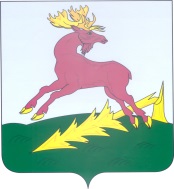 ТАТАРСТАН РЕСПУБЛИКАСЫАЛЕКСЕЕВСКМУНИЦИПАЛЬ РАЙОНЫНЫҢБИЛӘР АВЫЛҖИРЛЕГЕ СОВЕТЫ        РЕШЕНИЕс. Билярск                                 ПРОЕКТ           КАРАР